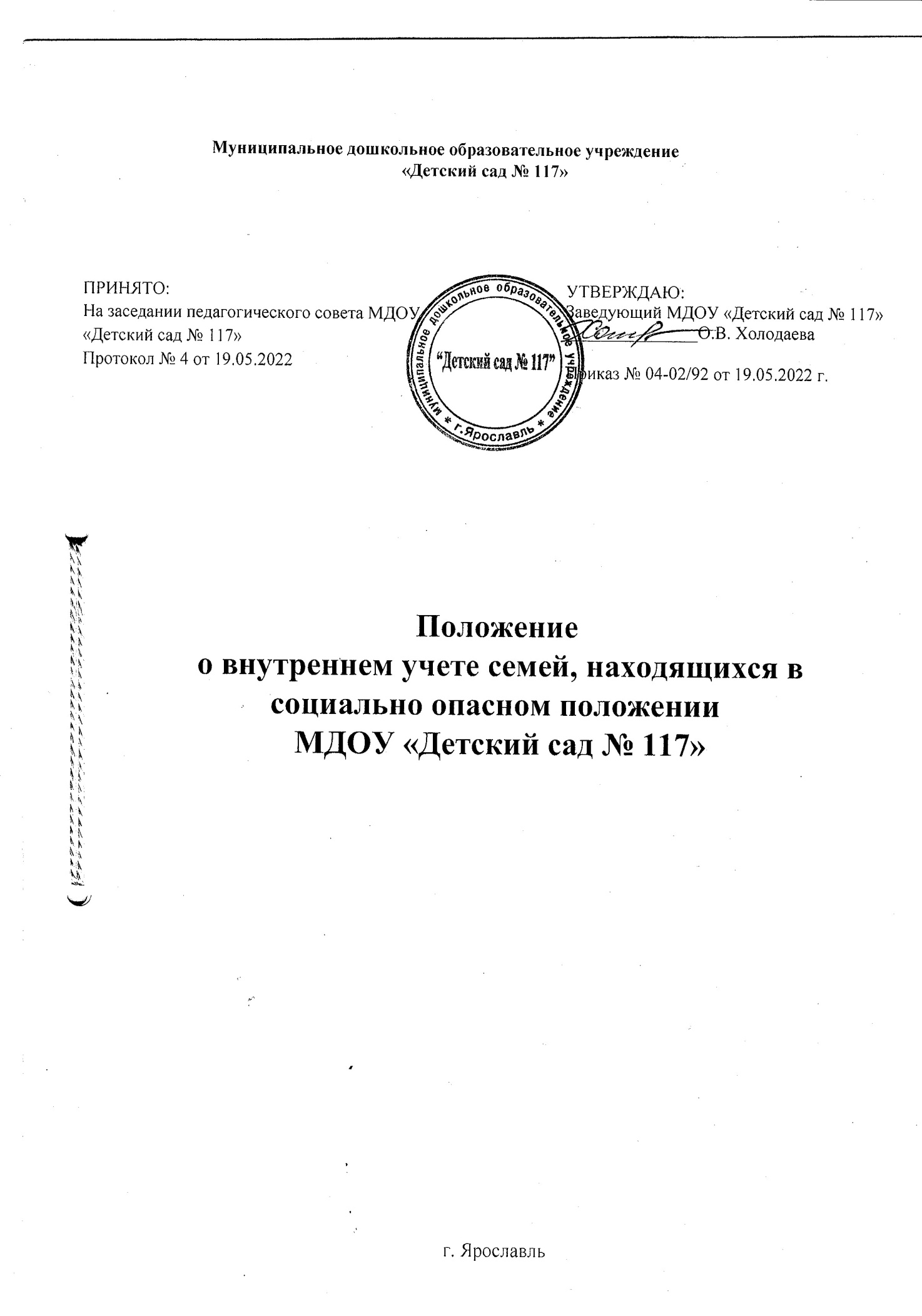 I. Общие положения1.1. Настоящее Положение разработано для муниципального дошкольного образовательного учреждения «Детский сад № 117» в соответствии с Федеральным законом Российской Федерации от 29 декабря 2012 г. N 273-ФЗ "Об образовании в Российской Федерации, Постановлением Правительства Ярославской области № 269-п от 28 марта 2014 «Об утверждении порядка взаимодействия органов и учреждений системы профилактики безнадзорности и правонарушений несовершеннолетних и других органов и учреждений Ярославской области по организации и проведению индивидуальной профилактической работы в отношении отдельных категорий несовершеннолетних»; Постановлением мэрии города Ярославля № 1854 от 09 августа 2013 «Об утверждении порядка межведомственного взаимодействия по сопровождению семей с детьми, нуждающихся в государственной поддержке, в городе Ярославле»; Постановлением Правительства Ярославской области № 865-п от 12 сентября 2012 «О порядке межведомственного взаимодействия по сопровождению семей с детьми, нуждающихся в государственной поддержке»; Постановлением Правительства Ярославской области № 61-п от 09 февраля 2011 «О внесении изменений в Постановление Правительства Ярославской области от 25.02.2009 № 172-п (в ред. Постановления Правительства ЯО № 865-п от 12.09.2012 г.)»; Законом Яроcлавской области № 50-з от 08 октября 2009 «О гарантиях прав ребенка в Ярославской области (в ред. Законов ЯО № 53-з от 23.12.2011 г., № 33-з от 30.06.2014 г.)»; Письмом № 06-224 - Минобрнауки Российской Федерации от 10 марта 2009 «Об организации в субъектах РФ работы по профилактике жестокого обращения с детьми»; Постановлением Правительства Ярославской области № 172-п от 25 февраля 2009 «О совершенствовании работы по профилактике безнадзорности и правонарушений несовершеннолетних в Ярославской области (в ред. Постановлений Правительства ЯО № 673-п от 09.07.2009 г., № 1314-п от 31.12.2009 г., № 61-п от 09.02.2011 г., № 865-п от 12.09.2012 г.)»; Законом Ярославской области № 70-З от 09 ноября 2007 «Об организации и осуществлении деятельности по опеке и попечительству»; Федеральным законом РФ № 120-ФЗ 24 июня 1999 «Об основах системы профилактики безнадзорности и правонарушений несовершеннолетних»; Федеральный закон РФ № 124-ФЗ 24 июня 1998 «Об основных гарантиях прав ребенка в Российской Федерации». 1.2. Настоящее положение определяет порядок выявления, постановки на учет, снятия с внутреннего учета семей и организацию индивидуальной профилактической работы в отношении несовершеннолетних и семей, находящихся в социально опасном положении (далее – семья СОП), нуждающихся в индивидуальной профилактической работе по определению факторов, угрожающих благополучию, здоровью и жизни несовершеннолетних и обуславливающих необходимость вмешательства с целью нормализации ситуации, устранения причин и условий неблагополучия.1.3. Настоящее Положение разработано в целях организации целенаправленной и индивидуальной профилактической работы с семьями СОП, которые требуют повышенного внимания.1.4. Основные понятия, используемые в Положении:Профилактика безнадзорности и правонарушений воспитанников – система социальных, правовых и педагогических мер, направленных на выявление и устранения причин и условий, способствующих безнадзорности, правонарушениям, антиобщественным действиям воспитанников, осуществляемых в совокупности с индивидуальной профилактической работой с семьями воспитанников, находящимися в социально опасном положении. Индивидуальная профилактическая работа – деятельность по своевременному выявлению воспитанников и семей, находящихся в социально опасном положении, а также по их социально-педагогической реабилитации и (или) предупреждению совершения ими правонарушений и антиобщественных деяний.Неблагополучная семья – это семья, в которой ребёнок переживает дискомфорт, стрессовые ситуации, жестокость, насилие, пренебрежение, голод – то есть неблагополучие. Под неблагополучием мы понимаем его разные проявления:  психическое (угрозы, подавление личности, навязывание асоциального образа жизни и др.),  физическое (жестокое наказание, побои, насилие, принуждение к заработку денег разными способами, отсутствие пищи и др.), социальное (выживание из дома, отбор документов, шантаж и др.);Учет неблагополучных семей в образовательном учреждении – это система индивидуальных профилактических мероприятий, осуществляемая образовательным учреждением в отношении воспитанника и его семьи, которая направлена на предупреждение безнадзорности, правонарушений и других негативных проявлений в среде воспитанника; выявление и устранение причин и условий, способствующих безнадзорности и правонарушениям воспитанника; социально-педагогическая реабилитация воспитанника и его семьи.II. Основные цели и задачи деятельности по профилактике безнадзорности и правонарушений несовершеннолетних2.1. Основными задачами деятельности по профилактике безнадзорности и правонарушений несовершеннолетних в Учреждении являются:- выявление и учет лиц, в отношении которых необходимо проведение индивидуальной профилактической работы и своевременное оказание помощи несовершеннолетним и их семьям;- защита прав и законных интересов несовершеннолетних;- предупреждение безнадзорности, правонарушений и антиобщественных действий несовершеннолетних, выявление и устранение причин и условий, способствующих этому;- обеспечение соблюдения прав несовершеннолетних, оказание им помощи в восстановлении нарушенных прав и законных интересов;- сбор информации о семьях, находящихся в СОП, внутренних и межведомственных мероприятиях, проводимых для профилактики социального сиротства и социально опасного положения;- выявление и пресечение жестокого обращения с несовершеннолетними;- выявление и пресечение случаев вовлечения несовершеннолетних в совершение преступлений и антиобщественных действий;- проведение индивидуальной профилактической работы с несовершеннолетними, а также с родителями или законными представителями несовершеннолетних, не выполняющими свои обязанности по содержанию, воспитанию и обучению несовершеннолетних;- обеспечение и осуществление психолого-педагогического сопровождения несовершеннолетних, воспитывающихся в семьях СОП;- оказание помощи родителям (законным представителям несовершеннолетнего) в вопросах развития и воспитания ребенка, исходя из реальных возможностей семьи и в соответствии с образовательными потребностями, возрастными и индивидуальными особенностями, состоянием соматического и нервно-психического здоровья ребенка;- социально-педагогическая реабилитация несовершеннолетних, находящихся в социально опасном положении;- оказание методической и консультативной помощи педагогическими работниками, взаимодействующими с несовершеннолетними из семей СОП.2.2. Деятельность по профилактике безнадзорности и правонарушений несовершеннолетних основывается на принципах законности, демократизма, гуманного обращения с несовершеннолетними, поддержки семьи и взаимодействия с ней, индивидуального подхода к несовершеннолетним с соблюдением конфиденциальности полученной информации. III. Основания для постановки семей на внутренний учет ДОУ 3.1. Постановка на внутренний учет носит профилактический характер и является основанием для организации индивидуальной профилактической работы.3.2. Постановка на внутренний учет осуществляется по решению ПМПк ДОУ на основании информации:- комиссии по делам несовершеннолетних и защиты их прав;- органов управления социальной защиты населения;- органов опеки и попечительства;- заявления несовершеннолетнего либо его родителей или иных законных представителей об оказании им помощи по вопросам, входящим в компетенцию органов и учреждений системы профилактики безнадзорности и правонарушений несовершеннолетних;- приговора, определения или постановления суда;- постановления прокурора, руководителя следственного органа, следователя, органа дознания или начальника органа внутренних дел;- заключения, утвержденного руководителем органа или учреждения системы профилактики безнадзорности и правонарушений несовершеннолетних, по результатам проведенной проверки жалоб, заявлений или других сообщений;- по представлению педагогов групп, в которых воспитываются несовершеннолетние.3.3. На внутренний учет ставятся семьи:- имеющие детей, находящихся в социально опасном положении;- семьи, где родители и иные законные представители несовершеннолетних не исполняют своих обязанностей по их воспитанию, обучению и (или) содержанию и (или) отрицательно влияют на их поведение либо жестоко обращаются с ними;- семьи, в которых имеют место угроза применения насилия или случаи применения насилия. Основания для постановки на внутренний учет несовершеннолетних:- безнадзорные или беспризорные несовершеннолетние;- несовершеннолетние, занимающиеся бродяжничеством или попрошайничеством.3.4. Критериями отнесения семей к категории находящихся в социально опасном положении являются:- семьи, имеющие детей, находящихся в социально опасном положении, а также семьи, где родители или иные законные представители несовершеннолетних не исполняют своих обязанностей по их воспитанию, обучению и (или) содержанию и (или) отрицательно влияют на их поведение либо жестко обращаются с ними;- наличие факторов, отрицательно влияющих на воспитание детей со стороны родителей (злоупотребление алкогольной и спиртосодержащей продукцией, употребление наркотических средств, аморальный образ жизни);- вовлечение детей в совершение преступлений и антиобщественных действий (попрошайничество, проституцию, употребление алкогольной и спиртосодержащей продукции, употребление наркотических средств, употребление одурманивающих веществ); - насилие в семье (любое действие одного члена семьи против другого, если это действие ущемляет конституционные права и свободы члена семьи как гражданина, причиняет ему физическую боль, наносит вред его законным интересам или содержит угрозу физическому или личностному развитию);- отсутствие контроля за воспитанием и обучением детей, приводящее к нарушению прав ребенка на образование и воспитание или к совершению ребенком противоправных деяний. Критерием отнесения детей к категории находящихся в социально опасном положении является:- несовершеннолетние не посещают или систематически пропускают по неуважительным причинам занятия в образовательной организации. IV. Порядок постановки на внутренний учет 4.1. Учреждение в пределах своей компетенции обеспечивает соблюдение прав и законных интересов несовершеннолетних, осуществляет защиту от всех форм дискриминации, физического и психического насилия, оскорбления, грубого обращения, сексуальной и иной эксплуатации.4.2. Постановка на внутренний учет детей (семей) и занесение их в реестр группы риска социально опасного положения производится по решению ПМПк ДОУ.4.3. Информация о выявлении и постановке на внутренний учет семьи СОП подлежит хранению и использованию в порядке, обеспечивающем ее конфиденциальность.4.4. Родители (законные представители) несовершеннолетних обучающихся имеют право:- знакомиться с документами, регламентирующими организацию и осуществление образовательной деятельности;- знакомиться с содержанием образования, используемыми методами обучения и воспитания, образовательными технологиями; - защищать права и законные интересы обучающихся;- получать информацию о всех видах планируемых обследований (психологических, психолого-педагогических) обучающихся, давать согласие на проведение таких обследований или участие в таких обследованиях, отказаться от их проведения или участия в них, получать информацию о результатах проведенных обследований обучающихся;- присутствовать при обследовании детей психолого-медико-педагогической комиссией, обсуждении результатов обследования и рекомендаций, полученных по результатам обследования, высказывать свое мнение относительно предлагаемых условий для организации обучения и воспитания детей.4.5. Учреждение незамедлительно информирует органы и учреждения системы профилактики о нарушении прав несовершеннолетних.V. Организация работы по постановке, ведению и учету семей, состоящих на внутреннем учете 5.1. Председатель ПМПк Учреждения организует следующую работу:- ежеквартально осуществляет сверку данных о воспитанниках и семьях, находящихся в социально опасном положении, с органами и учреждениями системы профилактики;- формирует (уточняет, дополняет) банк данных семей группы риска по социальному сиротству, находящихся в социально опасном положении;- организует патронаж семей, состоящих на внутреннем учете по месту их проживания (совместно с сотрудниками органов и учреждений системы профилактики), составляет акты обследования материально-бытовых условий;- организует наблюдение за несовершеннолетними, воспитывающимися в семьях СОП;- взаимодействует со специалистами учреждений и органов системы профилактики с целью выявления динамики ситуации внутри семьи;- готовит соответствующую информацию о деятельности ДОУ по профилактике безнадзорности и правонарушений.5.2. Профилактическую работу с семьями, состоящими на внутреннем учете, проводят в пределах своей компетенции специалисты образовательного учреждения под руководством председателя ПМПк Учреждения.VI. Документация6.1. На каждого несовершеннолетнего и семью, находящихся в социально опасном положении, в учреждении формируется личное дело.6.2. Личное дело содержит следующие документы:- первичную информацию о факте неблагополучия несовершеннолетнего и (или) семьи находящихся в социально опасном положении, подпадающих под признаки, указанные в настоящем Положении;- акты обследования условий жизни несовершеннолетнего и (или) семьи, находящихся в социально опасном положении;- заключение о постановке на учет;- план индивидуальной профилактической работы с семьей;- сведения о выполнении мероприятий плана индивидуальной профилактической работы Учреждения;- информацию, характеризующую личность и поведение несовершеннолетнего;- сведения о ближайших родственниках семьи (при необходимости);- информацию об изменении ситуации в семье, находящейся в социально опасном положении;- заключение о снятии несовершеннолетнего и (или) семьи, находящихся в социально опасном положении, с учета в связи с устранением причин и условий, создавших социально опасное положение, или необходимости продолжения профилактической работы;- иные документы:социальный паспорт семьи;копии информационных писем и запросов в органы и учреждения системы профилактики безнадзорности и правонарушений несовершеннолетних;копии паспорта родителей (законных представителей) ребенка, копии свидетельств о рождении всех несовершеннолетних детей, другие документы;официальная переписка с органами и учреждениями системы профилактики безнадзорности и правонарушений несовершеннолетних г. Ярославля;протоколы заседаний ПМПк ДОУ по постановке и снятию с внутреннего учета семей, находящихся в социально опасном положении.6.3. При постановке на учет несовершеннолетнего и семьи, находящихся в социально опасном положении, допускается ведение одного личного дела, в котором находятся документы как на несовершеннолетнего, так и на семью, находящихся в социально опасном положении.6.4. Личное дело несовершеннолетнего и семьи хранятся у социального педагога.6.5. После снятия несовершеннолетнего и семьи, находящихся в социально опасном положении, с учета личное дело передается в установленном порядке в архив Учреждения и хранится в соответствии с законодательством об архивном деле в Российской Федерации. 6.6. Передача личного дела несовершеннолетнего и семьи, находящихся в социально опасном положении, осуществляется в соответствии с законодательством Российской Федерации о персональных данных.VII. Порядок снятия семьи с внутреннего учета ДОУ7.1. Снятие с внутреннего учета детей (семей) осуществляется по решению ПМПк ДОУ на основании информации о наличии устойчивой позитивной динамики внутри семьи, информации органов и учреждений системы профилактики безнадзорности и правонарушений несовершеннолетних.7.2. С внутреннего учета также снимаются несовершеннолетние в случае:- неподтвержденных материалов, послуживших основанием для постановки на учет;- отчисления из Учреждения по причине перехода в другое образовательное учреждение на основании приказа;- отчисления из Учреждения по причине переезда или смены места жительства;- выполнение плана индивидуально профилактической работы;- устранение причин и условий, создавших социально опасное положение (при наличии заключения).VIII. Ответственность и контроль за ведением учета семей, находящихся в социально опасном положении8.1. Ответственность за организацию работы по ведению учета семей, находящихся в социально опасном положении, своевременное оформление соответствующе документации, а также за взаимодействие с органами и учреждениями профилактики и правонарушений несовершеннолетних возлагается на социального педагога Учреждения.8.2. Контроль за качеством проводимой работы в соответствии с Положением о внутреннем учете семей, находящихся в социально опасном положении МДОУ «Детский сад № 117» осуществляется заведующим, в период отсутствия председателем ПМПк Учреждения.